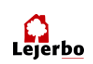 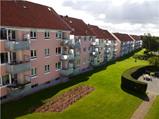  Referat at møde d. 24. oktober 2018 Lejerbo afd. 004-0 Møllebakken		Hillerød d. 30-10-2018Formand. 		 Henning ThelinMedlem.  		 Marianne KehlerMedlem.		         	Lene BendtsenSuppleant.		 VakantSuppleant. 		 Aage SchultzKonsulent.	                  Lars EllegaardLokalinspektør.		Vakant         Referat møde d. 24-10-2018 kl. 16:00Mødet afholdes på lokalinspektørens kontorDagsordenPKT. 0  	Godkende referat fra sidste møde 	Referat godkendtPKT. 1	Redigering af Husorden	Henning markerer ændringerne og sender til bestyrelsen på mail.PKT. 2	Kontrol af legeplads, 3 påtaler		sat på to do liste	Lokalinspektør kontoret sørger for at påtalerne bliver udbedret PKT. 3	Rotte forebyggelse	Der er ingen rotter nu, men der bliver holdt øje med udviklingenPKT. 4	Information i tørrerum, skal tekst ændres	Lokalinspektør kontoret ændre teksten og sætter ny information op	PKT. 5	Orientering ved konsulent Lars Ellegaard.	Ny lokalinspektør ansat fra d. 01. december 2018PKT. 6	Økonomi ved konsulent Lars Ellegaard.	Økonomien OKPKT. 7	To Do Liste	 Vedr. afd. 004-0 MøllebakkenUdvendig lys på blok C og E, er tændt i de lyse timer.  Wirework ser  på det.Justering af lys på trappeopgange, så det ikke tænder når man går i gangen i lejlighederne. Wirework ser på detMaling af gavle hvor malingen skaller af. Tilbud afventes.Opsætning af parkering forbudt skilte Bestilt, afventer tilladelse fra kommunenCykelstativer i cykelskurer. Den arbejder vi på, men de er ikke lige til at finde et stativ der passer.Græsrobot i sandgrav ??. Vi ser om vi kan rykke tråden til foråret.Løse tagsten mellem mur og tagrende ud for køkkenvindue i nr. 27 2. tv. Den skal vi have set på snarest muligt.3 påtaler ved lejeplads inspektion. Lokalinspektør kontoret vil sørge for udbredelser.PKT. 8	Nyt bestyrelsesmøde, dato aftales 	D. 22. november 2018 kl. 16:00PKT. 9	EventueltYousee vil komme med et nyt tilbud på fjernsyn, bliver fremlagt på afdelingsmøde i januar.Med Venlig HilsenHenning ThelinFormand afd. 004-0 Møllebakken